        «22» июль 2021 й.	                   № 4                           «22» июля 2021 г.Об объявлении электронного аукциона на изготовление и установку памятника «Изготовление и установка памятника участникам Великой Отечественной войне в с. Тактагулово МР Бакалинский район РБ» с. Тактагулово в Бакалинском районе Республики БашкортостанВ соответствии с Федеральным законом от 05.04.2013 №44-ФЗ «О контрактной системе в сфере закупок товаров, работ, услуг для обеспечения государственных и муниципальных нужд»:1.Провести электронный аукцион на право заключения муниципального контракта в рамках программы софинансирования  проектов развития общественной инфраструктуры, основанных на местных инициативах на территории сельского поселения Тактагуловский сельсовет по изготовлению и установке памятника  «Изготовление и установка памятника участникам Великой Отечественной войне в с. Тактагулово МР Бакалинский район РБ»  с. Тактагулово в Бакалинском районе Республики Башкортостан в ценах 2021 года, в сумме 399969, 00  (Триста девяносто девять тысяч девятьсот шестьдесят девять рублей) 00 копеек. 2.Контрактному управляющему Ахуновой Л.М. разместить извещение о проведении указанного электронного аукциона в соответствии нормам Федерального закона от 05.04.2013 № 44-ФЗ.3.Контроль за исполнением настоящего распоряжения оставляю за собойГлава администрации сельского поселения Тактагуловскийсельсовет муниципального района Бакалинский район Республики Башкортостан			Л.М. АхуноваБашкортостан РеспубликаҺыБакалы районымуниципаль районыныңТоктагол ауыл советыауыл биләмәһе Хакимиәте452655, Токтагол ауылыЙэштэр урамы, 9, тел. 2-98-36https://taktagul.rue-mail: Taktagul2008@yandex.ru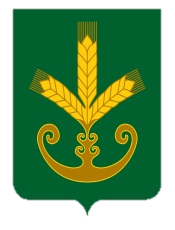 Республика БашкортостанАдминистрация сельского поселенияТактагуловский сельсоветмуниципального районаБакалинский район452655, с. Тактагуловоул. Молодежная, 9, тел. 2-98-36https://taktagul.rue-mail: Taktagul2008@yandex.ruБОЙОРОКРАСПОРЯЖЕНИЕ